サンゴ礁ウィーク2020 実施要綱１　趣旨サンゴ礁は多様な生物を育むとともに、波浪から海岸を守る防波堤として、観光産業や漁業の重要な資源、そして、歴史や文化の基礎をにない、安らぎや憩いを提供する場として、島に住む私達に多くの恩恵を与えています。サンゴ礁は、沖縄の人々にとって大切な宝であり、健全なサンゴ礁を次の世代に引き継いでいくことは島の住人としての努めです。しかしながら、沖縄のサンゴ礁は、沿岸域の開発や埋め立て、オニヒトデの異常発生、赤土等の流入、排水による水質汚濁、高水温による白化現象などにより広範囲な影響を受け危機に瀕しています。このような中、県内では様々な分野の人々がサンゴ礁の理解を深め、その保全・再生に長年に亘って取り組んできました。こうした様々な取り組みは、生物多様性の保全はもちろんのこと、観光や漁業資源の持続的な利用、私達の文化や生活の多様性の維持・発展といった、地域の将来に関わる大切な活動です。沖縄県サンゴ礁保全推進協議会は、沖縄県内外のこのような活動の連携を深め、地域の活動を支援し、サンゴ礁生態系の保全をさらに推進するために2008年に設立され、サンゴ礁の保全・啓発に関する様々な活動をしてきました。石垣市では、地域が主体となり3月5日（サンゴの日）にちなみ「サンゴウィーク」として、サンゴ礁の保全に関する様々な活動を展開していました。そこで当協議会は、石垣市で取り組まれている活動を沖縄県全体に広げ、多くの県民参加のもと、これらの活動が相互に繋がりを持ち、サンゴ礁を大切にする県民の心を育むことを目的として、平成25年度から毎年、3月5日を中心とした2-3週にわたって「サンゴ礁ウィーク」を主催しております。現在では、活動は県内に止まらず全国に展開すべく、様々な主体によるサンゴ礁保全・再生活動への参加を呼びかける週間としております。２　実施主体　（１）主催：沖縄県サンゴ礁保全推進協議会　（２）共催：沖縄県、他　（３）参加団体：「サンゴ礁ウィーク」登録イベントを実施する各団体　（４）協賛：アラムコ・アジア・ジャパン株式会社　（５）後援：関係省庁、行政機関、関連学会、環境保護団体、観光関係団体・機関、企業、マスコミ各社を予定３　実施期間2020年2月22日（土）～3月8日（日）４　実施事業について●協議会会員および登録団体によるイベント日程：平2020年2月22日（土）から3月8日(日)概要：上記日程の期間中に開催する参加型・広報普及型のイベントを「サンゴ礁ウィーク登録イベント」として登録し、広報や開催費用補助などの支援を行います。・【登録対象となるイベント】誰でも気軽に参加できるイベントで、サンゴ礁ウィークの趣旨に合致するもの。また沖縄県サンゴ礁保全推進協議会の趣旨に賛同する個人･団体によるもの。例）磯の観察会、写真展、学習会・座談会、ビーチクリーン、サンゴの種苗制作体験、モニタリング、食害生物駆除、研究集会　等・【イベントの登録】イベントは主催者が独自に行うものとします。希望する個人・団体は2020年1月31日（木）までに、指定の申込フォーム（https://forms.gle/DKxCPhkz5B2zpBKV8）より申込みを行ってください。フォームからの入力がどうしても困難な場合は、この要綱に添付の様式を使ってメール添付、もしくは郵送にてお申し込みください。郵送先は「６．問い合合わせ先」にございます。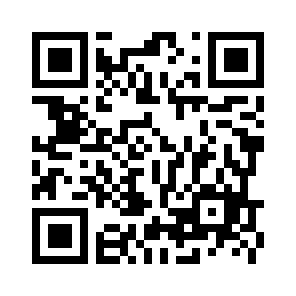 ・【広報チラシへの掲載】当協議会の作成する広報用チラシへのイベント情報の掲載は、2019年12月11日（水）までに申込みのあった団体・個人とし、先着20組の団体に限ります。ご希望の団体は早めのお申込みをお願いします。・【支援金の支給】希望する先着20団体・個人には、準備・開催経費費用の一部負担としてイベント主催実施者ごとに2万円の支援金を支給します。受給した支援金の用途については、実施報告書内において報告していただきます。・【広報】イベントの広報については、提供いただいたされた情報（文章、画像など）を用いて、協議会がポスターやチラシ、ウェブサイト、Facebookページで行いますので、ご協力お願いいたします。・【イベント報告】イベント終了後には、実施したイベントについての報告書の作成や主催者向けアンケートへの回答についてご協力ください（本ファイルの末尾に様式を添付）。・【アンケート】イベント時に、参加者に参加者向けアンケート（協議会の作成したWEBアンケート）の実施をお願いします。・【イベントスペースの提供】なお、以下の日程で、沖縄県立博物館・美術館「おきみゅー」の展示室（県民アトリエ・子どもアトリエ）を確保していますので、このスペースでのイベントを開催したい希望者は活用が可能です。アトリエ使用の申請は2020年1月22日（水）までの受付とし、先着順であることから、希望者は早めに当協議会事務局へ御連絡下さい（会場の借用費・冷房費は当協議会が負担。会場設備やその他の費用は実施者負担とします）。県立博物館・美術館が活用できる日時・【その他】本年度開催前後の関係者会議を開催する場合があります。５　イベントの参加資格・条件について・自らが暴力団員、暴力団関係者、その他反社会的勢力またはその構成員(以下「反社会的勢力」とする)のいずれにも該当せず、かつ将来にわたっても該当しないこと、また、反社会的勢力に代わり自己の名義を利用していないことを確約すること。・サンゴ礁ウィーク登録イベントで営利活動を行う場合は、サンゴ礁保全につながる活動であることを示すこと。また、サンゴ礁ウィークフェア出店・出展者は何らかの形でサンゴ礁の魅力やその保全、持続可能性につながるコンセプトを有していること。・サンゴ礁ウィーク期間中に実施する各イベントについては、各実施主体が独自に行なうこととし、その一切の責任は実施主体に帰属し、イベント中に発生した責任について沖縄県サンゴ礁保全推進協議会は負わないものとします。・サンゴ礁ウィーク登録イベントの各実施主体は安全対策を講じ、事故などが起こらないようしっかりと準備を行ない、傷害保険に加入すること。また食品を扱う店は、当該地域で有効な食品衛生上の許可を受けていること。・昨年の様子はホームページ（HP）またはFacebookページを御覧ください。HP： https://coralreefconservation.web.fc2.com/sangoweek/sangoweek2018.html Facebookページ： https://www.facebook.com/coralreefweek ・サンゴ礁ウィーク期間中、県立博物館では協議会主催の「わたしのサンゴ礁」イメージ展を開催予定です。・沖縄県サンゴ礁保全推進協議会では、団体や個人、業種などにかかわらずあらゆる立場でサンゴ礁保全に関わる・関心を持つ会員を募集しております。イベント主催者の協議会への入会（団体もしくは個人）の可否をお知らせください（申し込み様式最下段）。６　問い合わせ先沖縄県サンゴ礁保全推進協議会事務局（沖縄県自然保護課　担当　津波）ＴＥＬ　098-866-2243Ｅmail　coralreef@okikanka.or.jp	申請書を郵送する場合の郵送先（キュリオス沖縄　担当　宮崎）沖縄県那覇市小禄390-102実施報告書イベント名：サンゴ礁ウィーク２０２０ 関連イベント申し込み様式サンゴ礁ウィーク2020実施アンケートこの度はサンゴ礁ウィーク2020にご参加いただきありがとうございました。イベントの準備または実施に関しまして、アンケートにご協力ください。１．イベントの広報はどのような手段を用いましたか？利用した手段を全て選択してください。□独自に作成したチラシ・ポスターの配布、設置（配布・設置協力先：				）□Webページ（ブログ含む）への情報掲載□SNSでの情報発信□SNSでの有料広告□新聞・雑誌の無料告知欄または取材記事□紙媒体での有料広告□知人・友人を直接誘った□ラジオでの告知□テレビでの告知□その他（						）２．イベントの集客はどうでしたか？□十分に集客できた□まあまあ集客できた□あまり集客できなかった□まったく集客できなかった３．協議会の支援の中で役に立ったものにチェックをつけてください（複数可）□チラシ・ポスターの制作（チラシやポスターの配布・設置協力先：				）□協議会Webページでの広報協力□協議会Facebookページでの広報協力□支援金の支給□協力者の紹介□サンゴ礁ウィークを通じた他団体との交流□その他（						）４．イベント実施の予算で最も割合が高いものはなんですか？□広報費（チラシ等の印刷費など）□講師費（講師への謝金、交通費等）□会場費（備品レンタル等の費用も含む）□材料費（ワークショップ等で制作物の材料にかかる費用）□資料印刷費（イベント時の配布資料、打ち合わせ資料等）□人件費（アルバイトの給与など）□交通費（スタッフの移動にかかる費用）□その他:５．（支援金を受けた場合）支援金は、イベントの全体の予算の何割くらいを占めますか？	（	）割５．イベントの準備段階や当日の運営面で課題や悩みがあれば教えてください。６．その他、協議会への要望やご意見があればご記入ください。アンケートは以上となります。ご協力ありがとうございました。2/22（土）2/23（日）2/29（土）3/1（日）県民アトリエ9：00～18：009：00～18：00―9：00～18：00子どもアトリエ9：00～18：009：00～18：009：00～18：009：00～18：00実施主体名開催日時実施内容※実際に実施した内容を簡単にご記入ください。※実際に実施した内容を簡単にご記入ください。実施成果※参加者数、参加者層（親子、シニア、若者、観光客、地元民等）、参加者の様子・反応、当日の天候（野外イベントのみ）、達成したことなどを簡単に記述ください。※参加者数、参加者層（親子、シニア、若者、観光客、地元民等）、参加者の様子・反応、当日の天候（野外イベントのみ）、達成したことなどを簡単に記述ください。実施しての所感メディアへの掲載※イベント実施後に取材等で新聞・テレビ・ラジオ・雑誌等のメディアに掲載された場合はメディア名と掲載日をご記入ください。例：沖縄タイムス、3月12日※イベント実施後に取材等で新聞・テレビ・ラジオ・雑誌等のメディアに掲載された場合はメディア名と掲載日をご記入ください。例：沖縄タイムス、3月12日支援金の用途※支援金を受給した団体は、その用途とおおよその内訳をご記入ください。例：チラシ印刷代7,000円、体験教室機材費10,000円、ビーチクリーンゴミ袋代1,000円、軍手代2,000円※支援金を受給した団体は、その用途とおおよその内訳をご記入ください。例：チラシ印刷代7,000円、体験教室機材費10,000円、ビーチクリーンゴミ袋代1,000円、軍手代2,000円【当日の写真】※イベントの様子が分かる写真２枚（横長）は、本報告書に貼り付けず、別途事務局へ報告書といっしょにご提出ください。※報告書は1ページで収まるようにご記入をお願い致します。【当日の写真】※イベントの様子が分かる写真２枚（横長）は、本報告書に貼り付けず、別途事務局へ報告書といっしょにご提出ください。※報告書は1ページで収まるようにご記入をお願い致します。【当日の写真】※イベントの様子が分かる写真２枚（横長）は、本報告書に貼り付けず、別途事務局へ報告書といっしょにご提出ください。※報告書は1ページで収まるようにご記入をお願い致します。基本情報事業者名（担当者）（担当：　　　　　　　　　　）（担当：　　　　　　　　　　）基本情報住所〒〒〒〒〒基本情報連絡先TELFAXFAX基本情報連絡先E-mail基本情報支援金必要　　　・　　　必要なし必要　　　・　　　必要なし必要　　　・　　　必要なし必要　　　・　　　必要なし必要　　　・　　　必要なしイベント情報イベント名称イベント情報開催日時・期間イベント情報開催場所（場所名）（住所）〒（場所名）（住所）〒（場所名）（住所）〒（場所名）（住所）〒イベント情報会場使用（希望者のみ記入）・沖縄県立博物館・美術館県民アトリエ　□2/22(土)　□2/23(日)　□2/29(土) 　□3/1(日)※会場使用は先着順ですので、申請時の状況によって使用の可否が決まります・沖縄県立博物館・美術館県民アトリエ　□2/22(土)　□2/23(日)　□2/29(土) 　□3/1(日)※会場使用は先着順ですので、申請時の状況によって使用の可否が決まります・沖縄県立博物館・美術館県民アトリエ　□2/22(土)　□2/23(日)　□2/29(土) 　□3/1(日)※会場使用は先着順ですので、申請時の状況によって使用の可否が決まります・沖縄県立博物館・美術館県民アトリエ　□2/22(土)　□2/23(日)　□2/29(土) 　□3/1(日)※会場使用は先着順ですので、申請時の状況によって使用の可否が決まりますイベント情報イベント料金□有（　　　　　円）　　　　　　□無□有（　　　　　円）　　　　　　□無□有（　　　　　円）　　　　　　□無□有（　　　　　円）　　　　　　□無イベント情報イベント定員　□有（　　　　　名）　　　　　　□無　□有（　　　　　名）　　　　　　□無　□有（　　　　　名）　　　　　　□無　□有（　　　　　名）　　　　　　□無イベント情報年齢制限□有（　　　歳以上）　　　　　　 □無□有（　　　歳以上）　　　　　　 □無□有（　　　歳以上）　　　　　　 □無□有（　　　歳以上）　　　　　　 □無イベント情報駐車場イベント会場の駐車場　　□有（　　　　台）　　　 □無イベント会場の駐車場　　□有（　　　　台）　　　 □無イベント会場の駐車場　　□有（　　　　台）　　　 □無イベント会場の駐車場　　□有（　　　　台）　　　 □無イベント情報問合せ先広報用のポスター・チラシに掲載する問合せ先をご記入ください。広報用のポスター・チラシに掲載する問合せ先をご記入ください。広報用のポスター・チラシに掲載する問合せ先をご記入ください。広報用のポスター・チラシに掲載する問合せ先をご記入ください。イベント情報問合せ先TELFAXイベント情報問合せ先E-mailイベント情報イベントへの申し込み方法イベント情報イベント内容イベント情報注意事項（服装等）安全対策安全対策（概要）安全対策保険対応などイベント主催者の、沖縄県サンゴ礁保全推進協議会へ入会の可否（　可・否　）